.Start Dance On LyricsSTEP TAP, STEP TAP, JAZZ BOX ¼ RIGHT WITH A TAP LEFTWEAVE TO R, FWD, BACK , I/2 TURN, STEP, TAPWEAVE TO L, TAP BACK, CHARLSTONCHARLSTON, JAZZ BOX 2/3rds LGives A Better Indication At End To Start AgainSome Got Confused At End With Tap To Side2/3rds JAZZ BOX TURN TO L TO FACE BACK WALL FOR 2 WALLS[32] BEATSContact: bishops@bigpond.comDestination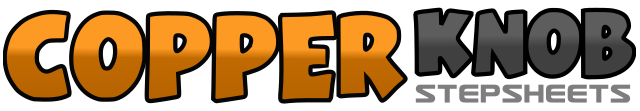 .......Count:32Wall:2Level:Beginner.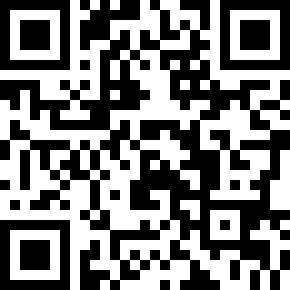 Choreographer:Diana Bishop (AUS) - February 2013Diana Bishop (AUS) - February 2013Diana Bishop (AUS) - February 2013Diana Bishop (AUS) - February 2013Diana Bishop (AUS) - February 2013.Music:You're My Destination - Helene FischerYou're My Destination - Helene FischerYou're My Destination - Helene FischerYou're My Destination - Helene FischerYou're My Destination - Helene Fischer........1-2Step R Fwd, Tap L Toe Out To L Side,3-4Step L Fwd, Tap R Toe Out To R Side5-6-7Cross R Over L, Step L Back, Turn ¼ To R Step R To R Side,8Tap L Toe Out To L Side1-4Step L Over R, Step R To R, Step L Behind R, Step R To R5-6Rock Fwd On L, Step Back On R Turning ½ To L,7-8Step L Fwd, Tap R Out To R Side1-4Cross R Over L, Step L To L Side, Step R Behind L, Tap L Toe Back5-8Step L At Right Crn 45deg, Tap R Fwd At Right Crn 45deg, Step R Back, Tap L Back1-4Step L At Right Crn 45deg, Tap R Fwd At Right Crn 45deg, Step R Back, Tap L Back5-8Step L Over R, Step R Back, Step L To L, Tap R Next To R Or Tap Out To R Side By Tapping Next To L